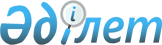 О внесении изменений и дополнений в решение Шортандинского районного маслихата от 24 декабря 2015 года № С-44/2 "О бюджете района на 2016-2018 годы"Решение Шортандинского районного маслихата Акмолинской области от 24 ноября 2016 года № С-9/2. Зарегистрировано Департаментом юстиции Акмолинской области 29 ноября 2016 года № 5603      Примечание РЦПИ.

      В тексте документа сохранена пунктуация и орфография оригинала.

      В соответствии со статьями 106, 109, 111 Бюджетного кодекса Республики Казахстан от 4 декабря 2008 года, с подпунктом 1) пункта 1 статьи 6 Закона Республики Казахстан от 23 января 2001 года "О местном государственном управлении и самоуправлении в Республике Казахстан", на основании решения Акмолинского областного маслихата от 4 ноября 2016 года № 6С-6-2 "О внесении изменений в решение Акмолинского областного маслихата от 14 декабря 2015 года № 5С-43-2 "Об областном бюджете на 2016-2018 годы" Шортандинский районный маслихат РЕШИЛ:

      1. Внести в решение Шортандинского районного маслихата "О бюджете района на 2016-2018 годы" от 24 декабря 2015 года № С-44/2 (зарегистрировано в Реестре государственной регистрации нормативных правовых актов № 5183, опубликовано 23 января 2016 года в районной газете "Вести" и 23 января 2016 года в районной газете "Өрлеу") следующие изменения и дополнения:

      пункт 1 изложить в новой редакции:

      "1. Утвердить бюджет района на 2016-2018 годы, согласно приложениям 1, 2 и 3 соответственно, в том числе на 2016 год в следующих объемах: 

      1) доходы – 2 930 943,7 тысяч тенге, в том числе: 

      налоговые поступления – 745 610 тысяч тенге;

      неналоговые поступления – 9 035,4 тысяч тенге;

      поступления от продажи основного капитала – 55 244 тысяч тенге;

      поступления трансфертов – 2 121 054,3 тысяч тенге;

      2) затраты – 2 938 000,6 тысяч тенге;

      3) чистое бюджетное кредитование – 82 686,2 тысяч тенге, в том числе:

      бюджетные кредиты – 104 984,9 тысяч тенге;

      погашение бюджетных кредитов – 22 298,7 тысяч тенге;

      4) сальдо по операциям с финансовыми активами – 0 тысяч тенге;

      приобретение финансовых активов – 0 тысяч тенге;

      5) дефицит (профицит) бюджета – -89 743,1 тысяч тенге;

      6) финансирование дефицита (использование профицита) бюджета – 89 743,1 тысяч тенге.";

      подпункт 8) пункта 4 изложить в новой редакции: 

      "8) на строительство плавательного бассейна в поселке Шортанды в сумме 150 013,1 тысяч тенге;";

      подпункт 12) пункта 4 исключить;

      подпункты 3), 5), 6), 7), 8), 10) пункта 5 изложить в новой редакции:

      "3) на внедрение обусловленной денежной помощи по проекту "Өрлеу" в сумме 6 414,1 тысяч тенге;

      5) на увеличение норм обеспечения инвалидов обязательными гигиеническими средствами в сумме 3 593 тысяч тенге;

      6) на повышение уровня оплаты труда административных государственных служащих в сумме 53 611 тысяч тенге;

      7) на содержание штатной численности местных исполнительных органов по регистрации актов гражданского состояния в сумме 1 728 тысяч тенге;

      8) на увеличение штатной численности местных исполнительных органов в области ветеринарии в сумме 6 500 тысяч тенге;

      10) на размещение государственного социального заказа в неправительственном секторе в сумме 6 478,5 тысяч тенге;";

      пункт 5 дополнить подпунктом 11-1) следующего содержания:

      "11-1) на создание цифровой образовательной инфраструктуры в сумме 6 944 тысяч тенге.";

      пункт 7 изложить в новой редакции:

      "7. Учесть в бюджете района на 2016 год погашение основного долга по бюджетным кредитам, выделенных для реализации мер социальной поддержки специалистов в сумме 17 997 тысяч тенге.";

      дополнить пунктом 7-1 следующего содержания:

      "7-1. Учесть в бюджете района на 2016 год досрочное погашение бюджетных кредитов, выделенных из республиканского бюджета для реализации мер социальной поддержки специалистов в сумме 4 301,7 тысяч тенге.";

      пункт 8 изложить в новой редакции:

      "8. Учесть в бюджете района на 2016 год выплату вознаграждения по бюджетным кредитам из республиканского бюджета для реализации мер социальной поддержки специалистов в сумме 28,3 тысяч тенге.";

      пункт 10 изложить в новой редакции:

      "10. Учесть в бюджете района на 2016 год трансферты органам местного самоуправления в сумме 15 129 тысяч тенге.";

      приложения 1, 2, 3, 5, 8 к решению изложить в новой редакции, согласно приложениям 1, 2, 3, 4, 5 настоящего решения.

      2. Настоящее решение вступает в силу со дня государственной регистрации в Департаменте юстиции Акмолинской области и вводится в действие с 1 января 2016 года.



      "СОГЛАСОВАНО"



      "24" 11 2016 г.

 Бюджет района на 2016 год Бюджет района на 2017 год Бюджет района на 2018 год Бюджетные программы бюджета района на 2016 год в городе, города районного значения, поселка, села, сельского округа      продолжение таблицы:

      продолжение таблицы:

 Трансферты органам местного самоуправления на 2016 год       продолжение таблицы:

      продолжение таблицы:


					© 2012. РГП на ПХВ «Институт законодательства и правовой информации Республики Казахстан» Министерства юстиции Республики Казахстан
				
      Председатель сессии
районного маслихата

А.Хабовский

      Секретарь
районного маслихата

Д.Отаров

      Аким Шортандинского
района

Г.Садвокасова
Приложение 1
к решению Шортандинского
районного маслихата
№ С-9/2
от 24 ноября 2016 годаПриложение 1
к решению Шортандинского
районного маслихата
№ С-44/2
от 24 декабря 2015 годаФункциональная группа

Функциональная группа

Функциональная группа

Функциональная группа

Функциональная группа

Сумма

категория

категория

категория

категория

категория

Сумма

Функциональная подгруппа

Функциональная подгруппа

Функциональная подгруппа

Функциональная подгруппа

Сумма

Класс

Класс

Класс

Класс

Сумма

Администратор бюджетных программ

Администратор бюджетных программ

Администратор бюджетных программ

Сумма

Подкласс

Подкласс

Подкласс

Программа

Программа

I. Доходы

2930943,7

1

Налоговые поступления

745610

01

Подоходный налог 

38000

2

Индивидуальный подоходный налог

38000

03

Социальный налог

349000

1

Социальный налог

349000

04

Hалоги на собственность

266500

1

Hалоги на имущество

205100

3

Земельный налог

7600

4

Hалог на транспортные средства

52500

5

Единый земельный налог

1300

05

Внутренние налоги на товары, работы и услуги

86030

2

Акцизы

4000

3

Поступления за использование природных и других ресурсов

63030

4

Сборы за ведение предпринимательской и профессиональной деятельности 

19000

07

Прочие налоги

180

1

Прочие налоги

180

08

Обязательные платежи, взимаемые за совершение юридически значимых действий и (или) выдачу документов уполномоченными на то государственными органами или должностными лицами 

5900

1

Государственная пошлина

5900

2

Неналоговые поступления

9035,4

01

Доходы от государственной собственности

3608,3

4

Доходы на доли участия в юридических лицах, находящиеся в государственной собственности

16

5

Доходы от аренды имущества, находящегося в государственной собственности

3564

7

Вознаграждения по кредитам, выданным из государственного бюджета

28,3

02

Поступления от реализации товаров (работ, услуг) государственными учреждениями, финансируемыми из государственного бюджета

5,1

1

Поступления от реализации товаров (работ, услуг) государственными учреждениями, финансируемыми из государственного бюджета

5,1

04

Штрафы, пени, санкции, взыскания, налагаемые государственными учреждениями, финансируемыми из государственного бюджета, а также содержащимися и финансируемыми из бюджета (сметы расходов) Национального Банка Республики Казахстан

1108,5

1

Штрафы, пени, санкции, взыскания, налагаемые государственными учреждениями, финансируемыми из государственного бюджета, а также содержащимися и финансируемыми из бюджета (сметы расходов) Национального Банка Республики Казахстан, за исключением поступлений от организаций нефтяного сектора

1108,5

06

Прочие неналоговые поступления

4313,5

1

Прочие неналоговые поступления

4313,5

3

Поступления от продажи основного капитала

55244

01

Продажа государственного имущества, закрепленного за государственными учреждениями

9255

1

Продажа государственного имущества, закрепленного за государственными учреждениями

9255

03

Продажа земли и нематериальных активов

45989

1

Продажа земли

45989

4

Поступления трансфертов 

2121054,3

02

Трансферты из вышестоящих органов государственного управления

2121054,3

2

Трансферты из областного бюджета

2121054,3

II. Затраты

2938000,6

01

Государственные услуги общего характера

251337,9

1

Представительные, исполнительные и другие органы, выполняющие общие функции государственного управления

213157,8

112

Аппарат маслихата района (города областного значения)

23989

001

Услуги по обеспечению деятельности маслихата района (города областного значения)

23989

122

Аппарат акима района (города областного значения)

63496,8

001

Услуги по обеспечению деятельности акима района (города областного значения)

63496,8

123

Аппарат акима района в городе, города районного значения, поселка, села, сельского округа

125672

001

Услуги по обеспечению деятельности акима района в городе, города районного значения, поселка, села, сельского округа

125672

2

Финансовая деятельность

794

459

Отдел экономики и финансов района (города областного значения)

794

003

Проведение оценки имущества в целях налогообложения

794

9

Прочие государственные услуги общего характера

37386,1

458

Отдел жилищно-коммунального хозяйства, пассажирского транспорта и автомобильных дорог района (города областного значения)

11915

001

Услуги по реализации государственной политики на местном уровне в области жилищно-коммунального хозяйства, пассажирского транспорта и автомобильных дорог

11915

459

Отдел экономики и финансов района (города областного значения)

21843,3

001

Услуги по реализации государственной политики в области формирования и развития экономической политики, государственного планирования, исполнения бюджета и управления коммунальной собственностью района (города областного значения)

21843,3

494

Отдел предпринимательства и промышленности района (города областного значения)

3627,8

001

Услуги по реализации государственной политики на местном уровне в области развития предпринимательства и промышленности

3627,8

02

Оборона

2398

1

Военные нужды

2348

122

Аппарат акима района (города областного значения)

2348

005

Мероприятия в рамках исполнения всеобщей воинской обязанности

2348

2

Организация работы по чрезвычайным ситуациям

50

122

Аппарат акима района (города областного значения)

50

006

Предупреждение и ликвидация чрезвычайных ситуаций масштаба района (города областного значения)

50

04

Образование

1993550,6

1

Дошкольное воспитание и обучение

298273,8

464

Отдел образования района (города областного значения)

298273,8

009

Обеспечение деятельности организаций дошкольного воспитания и обучения

157429,8

040

Реализация государственного образовательного заказа в дошкольных организациях образования

140844

2

Начальное, основное среднее и общее среднее образование

1628897,4

464

Отдел образования района (города областного значения)

1608593,4

003

Общеобразовательное обучение

1565884,6

006

Дополнительное образование для детей 

42708,8

465

Отдел физической культуры и спорта района (города областного значения)

20304

017

Дополнительное образование для детей и юношества по спорту

20304

9

Прочие услуги в области образования

66379,4

464

Отдел образования района (города областного значения)

66379,4

001

Услуги по реализации государственной политики на местном уровне в области образования

7479

004

Информатизация системы образования в государственных учреждениях образования района (города областного значения)

2500

005

Приобретение и доставка учебников, учебно-методических комплексов для государственных учреждений образования района (города областного значения)

33918

015

Ежемесячные выплаты денежных средств опекунам (попечителям) на содержание ребенка-сироты (детей-сирот), и ребенка (детей), оставшегося без попечения родителей

13643,4

067

Капитальные расходы подведомственных государственных учреждений и организаций

8839

06

Социальная помощь и социальное обеспечение

97526,2

1

Социальное обеспечение

11447,2

451

Отдел занятости и социальных программ района (города областного значения)

11447,2

016

Государственные пособия на детей до 18 лет

4847,2

025

Внедрение обусловленной денежной помощи по проекту "Өрлеу"

6600

2

Социальная помощь

53125,8

123

Аппарат акима района в городе, города районного значения, поселка, села, сельского округа

8397,3

003

Оказание социальной помощи нуждающимся гражданам на дому

8397,3

451

Отдел занятости и социальных программ района (города областного значения)

44728,5

002

Программа занятости

18403

007

Социальная помощь отдельным категориям нуждающихся граждан по решениям местных представительных органов

18359,5

010

Материальное обеспечение детей-инвалидов, воспитывающихся и обучающихся на дому

845,3

017

Обеспечение нуждающихся инвалидов обязательными гигиеническими средствами и предоставление услуг специалистами жестового языка, индивидуальными помощниками в соответствии с индивидуальной программой реабилитации инвалида

6339,7

023

Обеспечение деятельности центров занятости населения

781

9

Прочие услуги в области социальной помощи и социального обеспечения

32953,2

451

Отдел занятости и социальных программ района (города областного значения)

32875,2

001

Услуги по реализации государственной политики на местном уровне в области обеспечения занятости и реализации социальных программ для населения

22552,2

011

Оплата услуг по зачислению, выплате и доставке пособий и других социальных выплат

251,5

050

Реализация Плана мероприятий по обеспечению прав и улучшению качества жизни инвалидов в Республике Казахстан на 2012 – 2018 годы

3593

054

Размещение государственного социального заказа в неправительственном секторе

6478,5

458

Отдел жилищно-коммунального хозяйства, пассажирского транспорта и автомобильных дорог района (города областного значения)

78

050

Реализация Плана мероприятий по обеспечению прав и улучшению качества жизни инвалидов в Республике Казахстан на 2012 – 2018 годы

78

07

Жилищно-коммунальное хозяйство

88016,7

1

Жилищное хозяйство

15529,7

458

Отдел жилищно-коммунального хозяйства, пассажирского транспорта и автомобильных дорог района (города областного значения)

5300

041

Ремонт и благоустройство объектов в рамках развития городов и сельских населенных пунктов по Дорожной карте занятости 2020

5300

464

Отдел образования района (города областного значения)

1029,7

026

Ремонт объектов в рамках развития городов и сельских населенных пунктов по Дорожной карте занятости 2020

1029,7

467

Отдел строительства района (города областного значения)

9200

004

Проектирование, развитие и (или) обустройство инженерно-коммуникационной инфраструктуры

9200

2

Коммунальное хозяйство

72487

458

Отдел жилищно-коммунального хозяйства, пассажирского транспорта и автомобильных дорог района (города областного значения)

72487

012

Функционирование системы водоснабжения и водоотведения

67487

026

Организация эксплуатации тепловых сетей, находящихся в коммунальной собственности районов (городов областного значения)

5000

08

Культура, спорт, туризм и информационное пространство

323620

1

Деятельность в области культуры

55387,5

455

Отдел культуры и развития языков района (города областного значения)

55387,5

003

Поддержка культурно-досуговой работы

55387,5

2

Спорт

192327,1

465

Отдел физической культуры и спорта района (города областного значения)

12314

001

Услуги по реализации государственной политики на местном уровне в сфере физической культуры и спорта

6094

006

Проведение спортивных соревнований на районном (города областного значения) уровне

1680

007

Подготовка и участие членов сборных команд района (города областного значения) по различным видам спорта на областных спортивных соревнованиях

4540

467

Отдел строительства района (города областного значения)

180013,1

008

Развитие объектов спорта

180013,1

3

Информационное пространство

50381,6

455

Отдел культуры и развития языков района (города областного значения)

41912

006

Функционирование районных (городских) библиотек

35094

007

Развитие государственного языка и других языков народа Казахстана

6818

456

Отдел внутренней политики района (города областного значения)

8469,6

002

Услуги по проведению государственной информационной политики

8469,6

9

Прочие услуги по организации культуры, спорта, туризма и информационного пространства

25523,8

455

Отдел культуры и развития языков района (города областного значения)

8766

001

Услуги по реализации государственной политики на местном уровне в области развития языков и культуры

6766

032

Капитальные расходы подведомственных государственных учреждений и организаций

2000

456

Отдел внутренней политики района (города областного значения)

16757,8

001

Услуги по реализации государственной политики на местном уровне в области информации, укрепления государственности и формирования социального оптимизма граждан

11023,8

003

Реализация мероприятий в сфере молодежной политики

5734

10

Сельское, водное, лесное, рыбное хозяйство, особо охраняемые природные территории, охрана окружающей среды и животного мира, земельные отношения

88163,2

1

Сельское хозяйство

53287,2

459

Отдел экономики и финансов района (города областного значения)

16433,5

099

Реализация мер по оказанию социальной поддержки специалистов

16433,5

462

Отдел сельского хозяйства района (города областного значения)

18113,3

001

Услуги по реализации государственной политики на местном уровне в сфере сельского хозяйства

18113,3

473

Отдел ветеринарии района (города областного значения)

18740,4

001

Услуги по реализации государственной политики на местном уровне в сфере ветеринарии

15079

005

Обеспечение функционирования скотомогильников (биотермических ям)

1294,4

007

Организация отлова и уничтожения бродячих собак и кошек

700

047

Возмещение владельцам стоимости обезвреженных (обеззараженных) и переработанных без изъятия животных, продукции и сырья животного происхождения, представляющих опасность для здоровья животных и человека

1667

6

Земельные отношения

10314

463

Отдел земельных отношений района (города областного значения)

10314

001

Услуги по реализации государственной политики в области регулирования земельных отношений на территории района (города областного значения)

10314

9

Прочие услуги в области сельского, водного, лесного, рыбного хозяйства, охраны окружающей среды и земельных отношений

24562

473

Отдел ветеринарии района (города областного значения)

24562

011

Проведение противоэпизоотических мероприятий

24562

11

Промышленность, архитектурная, градостроительная и строительная деятельность

16839,6

2

Архитектурная, градостроительная и строительная деятельность

16839,6

467

Отдел строительства района (города областного значения)

10147,8

001

Услуги по реализации государственной политики на местном уровне в области строительства

10147,8

468

Отдел архитектуры и градостроительства района (города областного значения)

6691,8

001

Услуги по реализации государственной политики в области архитектуры и градостроительства на местном уровне

6691,8

12

Транспорт и коммуникации

25745

1

Автомобильный транспорт

20000

458

Отдел жилищно-коммунального хозяйства, пассажирского транспорта и автомобильных дорог района (города областного значения)

20000

023

Обеспечение функционирования автомобильных дорог

20000

9

Прочие услуги в сфере транспорта и коммуникаций

5745

458

Отдел жилищно-коммунального хозяйства, пассажирского транспорта и автомобильных дорог района (города областного значения)

5745

037

Субсидирование пассажирских перевозок по социально значимым городским (сельским), пригородным и внутрирайонным сообщениям

5745

13

Прочие

30403,9

3

Поддержка предпринимательской деятельности и защита конкуренции

3623,9

469

Отдел предпринимательства района (города областного значения)

3623,9

001

Услуги по реализации государственной политики на местном уровне в области развития предпринимательства

3623,9

9

Прочие

26780

123

Аппарат акима района в городе, города районного значения, поселка, села, сельского округа

26780

040

Реализация мер по содействию экономическому развитию регионов в рамках Программы "Развитие регионов"

26780

14

Обслуживание долга

28,3

1

Обслуживание долга

28,3

459

Отдел экономики и финансов района (города областного значения)

28,3

021

Обслуживание долга местных исполнительных органов по выплате вознаграждений и иных платежей по займам из областного бюджета

28,3

15

Трансферты

20371,2

1

Трансферты

20371,2

459

Отдел экономики и финансов района (города областного значения)

20371,2

006

Возврат неиспользованных (недоиспользованных) целевых трансфертов

5242,2

051

Трансферты органам местного самоуправления

15129

IІІ. Чистое бюджетное кредитование

82686,2

Бюджетные кредиты

104984,9

10

Сельское, водное, лесное, рыбное хозяйство, особо охраняемые природные территории, охрана окружающей среды и животного мира, земельные отношения

104984,9

1

Сельское хозяйство

104984,9

459

Отдел экономики и финансов района (города областного значения)

104984,9

018

Бюджетные кредиты для реализации мер социальной поддержки специалистов

104984,9

5

Погашение бюджетных кредитов

22298,7

01

Погашение бюджетных кредитов

22298,7

1

Погашение бюджетных кредитов, выданных из государственного бюджета

22298,7

ІV. Сальдо по операциям с финансовыми активами 

0

Приобретение финансовых активов 

0

V. Дефицит (профицит) бюджета

-89743,1

VI. Финансирование дефицита (использование профицита) бюджета

89743,1

Приложение 2
к решению Шортандинского
районного маслихата
№ С-9/2
от 24 ноября 2016 годаПриложение 2
к решению Шортандинского
районного маслихата
№ С-44/2
от 24 декабря 2015 годаФункциональная группа

Функциональная группа

Функциональная группа

Функциональная группа

Функциональная группа

Сумма

Категория

Категория

Категория

Категория

Категория

Сумма

Функциональная подгруппа

Функциональная подгруппа

Функциональная подгруппа

Функциональная подгруппа

Сумма

Класс

Класс

Класс

Класс

Сумма

Администратор бюджетных программ

Администратор бюджетных программ

Администратор бюджетных программ

Сумма

Подкласс

Подкласс

Подкласс

Сумма

Программа

Программа

I. Доходы

1892201,8

1

Налоговые поступления

800961

01

Подоходный налог 

42595

2

Индивидуальный подоходный налог

42595

03

Социальный налог

350121

1

Социальный налог

350121

04

Hалоги на собственность

315116

1

Hалоги на имущество

231043

3

Земельный налог

18593

4

Hалог на транспортные средства

63772

5

Единый земельный налог

1708

05

Внутренние налоги на товары, работы и услуги

86274

2

Акцизы

7490

3

Поступления за использование природных и других ресурсов

57780

4

Сборы за ведение предпринимательской и профессиональной деятельности 

21004

07

Прочие налоги

579

1

Прочие налоги

579

08

Обязательные платежи, взимаемые за совершение юридически значимых действий и (или) выдачу документов уполномоченными на то государственными органами или должностными лицами 

6276

1

Государственная пошлина

6276

2

Неналоговые поступления

3948

01

Доходы от государственной собственности

3536

1

Поступления части чистого дохода государственных предприятий

129

5

Доходы от аренды имущества, находящегося в государственной собственности

3407

06

Прочие неналоговые поступления

412

1

Прочие неналоговые поступления

412

3

Поступления от продажи основного капитала

32701

03

Продажа земли и нематериальных активов

32701

1

Продажа земли

32701

4

Поступления трансфертов 

1054591,8

02

Трансферты из вышестоящих органов государственного управления

1054591,8

2

Трансферты из областного бюджета

1054591,8

II. Затраты

1892201,8

01

Государственные услуги общего характера

202337

1

Представительные, исполнительные и другие органы, выполняющие общие функции государственного управления

172404

112

Аппарат маслихата района (города областного значения)

18425

001

Услуги по обеспечению деятельности маслихата района (города областного значения)

18425

122

Аппарат акима района (города областного значения)

51226

001

Услуги по обеспечению деятельности акима района (города областного значения)

51226

123

Аппарат акима района в городе, города районного значения, поселка, села, сельского округа

102753

001

Услуги по обеспечению деятельности акима района в городе, города районного значения, поселка, села, сельского округа

102753

2

Финансовая деятельность

2942

459

Отдел экономики и финансов района (города областного значения)

2942

003

Проведение оценки имущества в целях налогообложения

702

010

Приватизация, управление коммунальным имуществом, постприватизационная деятельность и регулирование споров, связанных с этим

2240

9

Прочие государственные услуги общего характера

26991

458

Отдел жилищно-коммунального хозяйства, пассажирского транспорта и автомобильных дорог района (города областного значения)

9253

001

Услуги по реализации государственной политики на местном уровне в области жилищно-коммунального хозяйства, пассажирского транспорта и автомобильных дорог

9253

459

Отдел экономики и финансов района (города областного значения)

17738

001

Услуги по реализации государственной политики в области формирования и развития экономической политики, государственного планирования, исполнения бюджета и управления коммунальной собственностью района (города областного значения)

17738

02

Оборона

1595

1

Военные нужды

1595

122

Аппарат акима района (города областного значения)

1595

005

Мероприятия в рамках исполнения всеобщей воинской обязанности

1595

04

Образование

1325313

1

Дошкольное воспитание и обучение

121627

464

Отдел образования района (города областного значения)

121627

009

Обеспечение деятельности организаций дошкольного воспитания и обучения

121627

2

Начальное, основное среднее и общее среднее образование

1151621

464

Отдел образования района (города областного значения)

1151621

003

Общеобразовательное обучение

1120282

006

Дополнительное образование для детей

31339

9

Прочие услуги в области образования

52065

464

Отдел образования района (города областного значения)

52065

001

Услуги по реализации государственной политики на местном уровне в области образования

5302

004

Информатизация системы образования в государственных учреждениях образования района (города областного значения)

2500

005

Приобретение и доставка учебников, учебно-методических комплексов для государственных учреждений образования района (города областного значения)

26043

015

Ежемесячная выплата денежных средств опекунам (попечителям) на содержание ребенка-сироты (детей-сирот) и ребенка (детей), оставшегося без попечения родителей

17582

067

Капитальные расходы подведомственных государственных учреждений и организаций

638

06

Социальная помощь и социальное обеспечение

75636

1

Социальное обеспечение

8462

451

Отдел занятости и социальных программ района (города областного значения)

8462

005

Государственная адресная социальная помощь

300

016

Государственные пособия на детей до 18 лет

7662

025

Внедрение обусловленной денежной помощи по проекту "Өрлеу"

500

2

Социальная помощь

50626

123

Аппарат акима района в городе, города районного значения, поселка, села, сельского округа

5896

003

Оказание социальной помощи нуждающимся гражданам на дому

5896

451

Отдел занятости и социальных программ района (города областного значения)

44730

002

Программа занятости

15403

007

Социальная помощь отдельным категориям нуждающихся граждан по решениям местных представительных органов

17392

010

Материальное обеспечение детей-инвалидов, воспитывающихся и обучающихся на дому

810

017

Обеспечение нуждающихся инвалидов обязательными гигиеническими средствами и предоставление услуг специалистами жестового языка, индивидуальными помощниками в соответствии с индивидуальной программой реабилитации инвалида

10344

023

Обеспечение деятельности центров занятости населения

781

9

Прочие услуги в области социальной помощи и социального обеспечения

16548

451

Отдел занятости и социальных программ района (города областного значения)

16548

001

Услуги по реализации государственной политики на местном уровне в области обеспечения занятости и реализации социальных программ для населения

16230

011

Оплата услуг по зачислению, выплате и доставке пособий и других социальных выплат

318

07

Жилищно-коммунальное хозяйство

65148

1

Жилищное хозяйство

23806,8

467

Отдел строительства района (города областного значения)

23806,8

004

Проектирование, развитие и (или) обустройство инженерно-коммуникационной инфраструктуры

23806,8

2

Коммунальное хозяйство

34934

467

Отдел строительства района (города областного значения)

34934

006

Развитие системы водоснабжения и водоотведения

34934

3

Благоустройство населенных пунктов 

6408

123

Аппарат акима района в городе, города районного значения, поселка, села, сельского округа

6408

008

Освещение улиц населенных пунктов

5988

009

Обеспечение санитарии населенных пунктов

300

010

Содержание мест захоронений и погребение безродных

60

011

Благоустройство и озеленение населенных пунктов

60

08

Культура, спорт, туризм и информационное пространство

108600

1

Деятельность в области культуры

39579

455

Отдел культуры и развития языков района (города областного значения)

39579

003

Поддержка культурно-досуговой работы

39579

2

Спорт

11102

465

Отдел физической культуры и спорта района (города областного значения)

11102

001

Услуги по реализации государственной политики на местном уровне в сфере физической культуры и спорта

5322

006

Проведение спортивных соревнований на районном (города областного значения) уровне

1615

007

Подготовка и участие членов сборных команд района (города областного значения) по различным видам спорта на областных спортивных соревнованиях

4165

3

Информационное пространство

39419

455

Отдел культуры и развития языков района (города областного значения)

30119

006

Функционирование районных (городских) библиотек

24971

007

Развитие государственного языка и других языков народа Казахстана

5148

456

Отдел внутренней политики района (города областного значения)

9300

002

Услуги по проведению государственной информационной политики через газеты и журналы

9300

9

Прочие услуги по организации культуры, спорта, туризма и информационного пространства

18500

455

Отдел культуры и развития языков района (города областного значения)

5506

001

Услуги по реализации государственной политики на местном уровне в области развития языков и культуры

5006

032

Капитальные расходы подведомственных государственных учреждений и организаций

500

456

Отдел внутренней политики района (города областного значения)

12994

001

Услуги по реализации государственной политики на местном уровне в области информации, укрепления государственности и формирования социального оптимизма граждан

8360

003

Реализация мероприятий в сфере молодежной политики

4634

10

Сельское, водное, лесное, рыбное хозяйство, особо охраняемые природные территории, охрана окружающей среды и животного мира, земельные отношения

44633

1

Сельское хозяйство

36449

459

Отдел экономики и финансов района (города областного значения)

16477

099

Реализация мер по оказанию социальной поддержки специалистов

16477

462

Отдел сельского хозяйства района (города областного значения)

12109

001

Услуги по реализации государственной политики на местном уровне в сфере сельского хозяйства

12109

473

Отдел ветеринарии района (города областного значения)

7863

001

Услуги по реализации государственной политики на местном уровне в сфере ветеринарии

7163

007

Организация отлова и уничтожения бродячих собак и кошек

700

6

Земельные отношения

8184

463

Отдел земельных отношений района (города областного значения)

8184

001

Услуги по реализации государственной политики в области регулирования земельных отношений на территории района (города областного значения)

8184

11

Промышленность, архитектурная, градостроительная и строительная деятельность

13949

2

Архитектурная, градостроительная и строительная деятельность

13949

467

Отдел строительства района (города областного значения)

8265

001

Услуги по реализации государственной политики на местном уровне в области строительства

8265

468

Отдел архитектуры и градостроительства района (города областного значения)

5684

001

Услуги по реализации государственной политики в области архитектуры и градостроительства на местном уровне

5684

12

Транспорт и коммуникации

6795

1

Автомобильный транспорт

3050

123

Аппарат акима района в городе, города районного значения, поселка, села, сельского округа

3050

013

Обеспечение функционирования автомобильных дорог в городах районного значения, поселках, селах, сельских округах

3050

9

Прочие услуги в сфере транспорта и коммуникаций

3745

458

Отдел жилищно-коммунального хозяйства, пассажирского транспорта и автомобильных дорог района (города областного значения)

3745

037

Субсидирование пассажирских перевозок по социально значимым городским (сельским), пригородным и внутрирайонным сообщениям

3745

13

Прочие

48195

3

Поддержка предпринимательской деятельности и защита конкуренции

5474

469

Отдел предпринимательства района (города областного значения)

5474

001

Услуги по реализации государственной политики на местном уровне в области развития предпринимательства и промышленности

5474

9

Прочие

42721

123

Аппарат акима района в городе, города районного значения, поселка, села, сельского округа

26780

040

Реализация мер по содействию экономическому развитию регионов в рамках Программы "Развитие регионов"

26780

459

Отдел экономики и финансов района (города областного значения)

15941

012

Резерв местного исполнительного органа района (города областного значения)

15941

IІІ. Чистое бюджетное кредитование

0

ІV. Сальдо по операциям с финансовыми активами 

 0

V. Дефицит (профицит) бюджета

0

VI. Финансирование дефицита (использование профицита) бюджета

 0

Приложение 3
к решению Шортандинского
районного маслихата
№ С-9/2
от 24 ноября 2016 годаПриложение 3
к решению Шортандинского
районного маслихата
№ С-44/2
от 24 декабря 2015 годаФункциональная группа

Функциональная группа

Функциональная группа

Функциональная группа

Функциональная группа

Сумма

Категория

Категория

Категория

Категория

Категория

Сумма

Функциональная подгруппа

Функциональная подгруппа

Функциональная подгруппа

Функциональная подгруппа

Сумма

Класс

Класс

Класс

Класс

Сумма

Администратор бюджетных программ

Администратор бюджетных программ

Администратор бюджетных программ

Сумма

Подкласс

Подкласс

Подкласс

Сумма

Программа

Программа

I. Доходы

1930590

1

Налоговые поступления

811879

01

Подоходный налог 

45576

2

Индивидуальный подоходный налог

45576

03

Социальный налог

330101

1

Социальный налог

330101

04

Hалоги на собственность

337174

1

Hалоги на имущество

247216

3

Земельный налог

19895

4

Hалог на транспортные средства

68236

5

Единый земельный налог

1827

05

Внутренние налоги на товары, работы и услуги

92313

2

Акцизы

8014

3

Поступления за использование природных и других ресурсов

61825

4

Сборы за ведение предпринимательской и профессиональной деятельности 

22474

08

Обязательные платежи, взимаемые за совершение юридически значимых действий и (или) выдачу документов уполномоченными на то государственными органами или должностными лицами 

6715

1

Государственная пошлина

6715

2

Неналоговые поступления

9000

01

Доходы от государственной собственности

3536

1

Поступления части чистого дохода государственных предприятий

129

5

Доходы от аренды имущества, находящегося в государственной собственности

3407

06

Прочие неналоговые поступления

5464

1

Прочие неналоговые поступления

5464

3

Поступления от продажи основного капитала

32701

03

Продажа земли и нематериальных активов

32701

1

Продажа земли

32701

4

Поступления трансфертов 

1077010

02

Трансферты из вышестоящих органов государственного управления

1077010

2

Трансферты из областного бюджета

1077010

II. Затраты

1930590

01

Государственные услуги общего характера

202337

1

Представительные, исполнительные и другие органы, выполняющие общие функции государственного управления

172404

112

Аппарат маслихата района (города областного значения)

18425

001

Услуги по обеспечению деятельности маслихата района (города областного значения)

18425

122

Аппарат акима района (города областного значения)

51226

001

Услуги по обеспечению деятельности акима района (города областного значения)

51226

123

Аппарат акима района в городе, города районного значения, поселка, села, сельского округа

102753

001

Услуги по обеспечению деятельности акима района в городе, города районного значения, поселка, села, сельского округа

102753

2

Финансовая деятельность

2942

459

Отдел экономики и финансов района (города областного значения)

2942

003

Проведение оценки имущества в целях налогообложения

702

010

Приватизация, управление коммунальным имуществом, постприватизационная деятельность и регулирование споров, связанных с этим

2240

9

Прочие государственные услуги общего характера

26991

458

Отдел жилищно-коммунального хозяйства, пассажирского транспорта и автомобильных дорог района (города областного значения)

9253

001

Услуги по реализации государственной политики на местном уровне в области жилищно-коммунального хозяйства, пассажирского транспорта и автомобильных дорог

9253

459

Отдел экономики и финансов района (города областного значения)

17738

001

Услуги по реализации государственной политики в области формирования и развития экономической политики, государственного планирования, исполнения бюджета и управления коммунальной собственностью района (города областного значения)

17738

02

Оборона

1595

1

Военные нужды

1595

122

Аппарат акима района (города областного значения)

1595

005

Мероприятия в рамках исполнения всеобщей воинской обязанности

1595

04

Образование

1340015

1

Дошкольное воспитание и обучение

137627

464

Отдел образования района (города областного значения)

121627

009

Обеспечение деятельности организаций дошкольного воспитания и обучения

121627

467

Отдел строительства района (города областного значения)

16000

001

Строительство и реконструкция объектов дошкольного воспитания и обучения

16000

2

Начальное, основное среднее и общее среднее образование

1151621

464

Отдел образования района (города областного значения)

1151621

003

Общеобразовательное обучение

1120282

006

Дополнительное образование для детей 

31339

9

Прочие услуги в области образования

50767

464

Отдел образования района (города областного значения)

50767

001

Услуги по реализации государственной политики на местном уровне в области образования

5302

004

Информатизация системы образования в государственных учреждениях образования района (города областного значения)

2500

005

Приобретение и доставка учебников, учебно-методических комплексов для государственных учреждений образования района (города областного значения)

26043

015

Ежемесячная выплата денежных средств опекунам (попечителям) на содержание ребенка-сироты (детей-сирот) и ребенка (детей), оставшегося без попечения родителей

16325

067

Капитальные расходы подведомственных государственных учреждений и организаций

597

06

Социальная помощь и социальное обеспечение

75637

1

Социальное обеспечение

8462

451

Отдел занятости и социальных программ района (города областного значения)

8462

005

Государственная адресная социальная помощь

300

016

Государственные пособия на детей до 18 лет

7662

025

Внедрение обусловленной денежной помощи по проекту "Өрлеу"

500

2

Социальная помощь

50627

123

Аппарат акима района в городе, города районного значения, поселка, села, сельского округа

5897

003

Оказание социальной помощи нуждающимся гражданам на дому

5897

451

Отдел занятости и социальных программ района (города областного значения)

44730

002

Программа занятости

15403

007

Социальная помощь отдельным категориям нуждающихся граждан по решениям местных представительных органов

17392

010

Материальное обеспечение детей-инвалидов, воспитывающихся и обучающихся на дому

810

017

Обеспечение нуждающихся инвалидов обязательными гигиеническими средствами и предоставление услуг специалистами жестового языка, индивидуальными помощниками в соответствии с индивидуальной программой реабилитации инвалида

10344

023

Обеспечение деятельности центров занятости населения

781

9

Прочие услуги в области социальной помощи и социального обеспечения

16548

451

Отдел занятости и социальных программ района (города областного значения)

16548

001

Услуги по реализации государственной политики на местном уровне в области обеспечения занятости и реализации социальных программ для населения

16230

011

Оплата услуг по зачислению, выплате и доставке пособий и других социальных выплат

318

07

Жилищно-коммунальное хозяйство

87418

1

Жилищное хозяйство

81010

467

Отдел строительства района (города областного значения)

81010

004

Проектирование, развитие и (или) обустройство инженерно-коммуникационной инфраструктуры

81010

3

Благоустройство населенных пунктов 

6408

123

Аппарат акима района в городе, города районного значения, поселка, села, сельского округа

6408

008

Освещение улиц населенных пунктов

5988

009

Обеспечение санитарии населенных пунктов

300

010

Содержание мест захоронений и погребение безродных

60

011

Благоустройство и озеленение населенных пунктов

60

08

Культура, спорт, туризм и информационное пространство

108600

1

Деятельность в области культуры

39579

455

Отдел культуры и развития языков района (города областного значения)

39579

003

Поддержка культурно-досуговой работы

39579

2

Спорт

11102

465

Отдел физической культуры и спорта района (города областного значения)

11102

001

Услуги по реализации государственной политики на местном уровне в сфере физической культуры и спорта

5322

006

Проведение спортивных соревнований на районном (города областного значения) уровне

1615

007

Подготовка и участие членов сборных команд района (города областного значения) по различным видам спорта на областных спортивных соревнованиях

4165

3

Информационное пространство

39419

455

Отдел культуры и развития языков района (города областного значения)

30119

006

Функционирование районных (городских) библиотек

24971

007

Развитие государственного языка и других языков народа Казахстана

5148

456

Отдел внутренней политики района (города областного значения)

9300

002

Услуги по проведению государственной информационной политики через газеты и журналы

9300

9

Прочие услуги по организации культуры, спорта, туризма и информационного пространства

18500

455

Отдел культуры и развития языков района (города областного значения)

5506

001

Услуги по реализации государственной политики на местном уровне в области развития языков и культуры

5006

032

Капитальные расходы подведомственных государственных учреждений и организаций

500

456

Отдел внутренней политики района (города областного значения)

12994

001

Услуги по реализации государственной политики на местном уровне в области информации, укрепления государственности и формирования социального оптимизма граждан

8360

003

Реализация мероприятий в сфере молодежной политики

4634

10

Сельское, водное, лесное, рыбное хозяйство, особо охраняемые природные территории, охрана окружающей среды и животного мира, земельные отношения

44633

1

Сельское хозяйство

36449

459

Отдел экономики и финансов района (города областного значения)

16477

099

Реализация мер по оказанию социальной поддержки специалистов

16477

462

Отдел сельского хозяйства района (города областного значения)

12109

001

Услуги по реализации государственной политики на местном уровне в сфере сельского хозяйства

12109

473

Отдел ветеринарии района (города областного значения)

7863

001

Услуги по реализации государственной политики на местном уровне в сфере ветеринарии

7163

007

Организация отлова и уничтожения бродячих собак и кошек

700

6

Земельные отношения

8184

463

Отдел земельных отношений района (города областного значения)

8184

001

Услуги по реализации государственной политики в области регулирования земельных отношений на территории района (города областного значения)

8184

11

Промышленность, архитектурная, градостроительная и строительная деятельность

13949

2

Архитектурная, градостроительная и строительная деятельность

13949

467

Отдел строительства района (города областного значения)

8265

001

Услуги по реализации государственной политики на местном уровне в области строительства

8265

468

Отдел архитектуры и градостроительства района (города областного значения)

5684

001

Услуги по реализации государственной политики в области архитектуры и градостроительства на местном уровне

5684

12

Транспорт и коммуникации

6795

1

Автомобильный транспорт

3050

123

Аппарат акима района в городе, города районного значения, поселка, села, сельского округа

3050

013

Обеспечение функционирования автомобильных дорог в городах районного значения, поселках, селах, сельских округах

3050

9

Прочие услуги в сфере транспорта и коммуникаций

3745

458

Отдел жилищно-коммунального хозяйства, пассажирского транспорта и автомобильных дорог района (города областного значения)

3745

037

Субсидирование пассажирских перевозок по социально значимым городским (сельским), пригородным и внутрирайонным сообщениям

3745

13

Прочие

49611

3

Поддержка предпринимательской деятельности и защита конкуренции

5474

469

Отдел предпринимательства района (города областного значения)

5474

001

Услуги по реализации государственной политики на местном уровне в области развития предпринимательства и промышленности

5474

9

Прочие

44137

123

Аппарат акима района в городе, города районного значения, поселка, села, сельского округа

26780

040

Реализация мер по содействию экономическому развитию регионов в рамках Программы "Развитие регионов"

26780

459

Отдел экономики и финансов района (города областного значения)

17357

012

Резерв местного исполнительного органа района (города областного значения)

17357

IІІ. Чистое бюджетное кредитование

0

ІV. Сальдо по операциям с финансовыми активами 

 0

V. Дефицит (профицит) бюджета

0

VI. Финансирование дефицита (использование профицита) бюджета

 0

Приложение 4
к решению Шортандинского
районного маслихата
№ С-9/2
от 24 ноября 2016 годаПриложение 5
к решению Шортандинского
районного маслихата
№ С-44/2
от 24 декабря 2015 годаФункциональная группа

Функциональная группа

Функциональная группа

Функциональная группа

Функциональная группа

Сумма

Функциональная подгруппа

Функциональная подгруппа

Функциональная подгруппа

Функциональная подгруппа

Сумма

Администратор бюджетных программ

Администратор бюджетных программ

Администратор бюджетных программ

Сумма

Программа

Программа

Сумма

Наименование

Сумма

1

2

3

4

5

6

II. Затраты

160849,3

01

Государственные услуги общего характера

125672

1

Представительные, исполнительные и другие органы, выполняющие общие функции государственного управления

125672

123

Аппарат акима района в городе, города районного значения, поселка, села, сельского округа

125672

001

Услуги по обеспечению деятельности акима района в городе, города районного значения, поселка, села, сельского округа

125672

06

Социальная помощь и социальное обеспечение

8397,3

2

Социальная помощь

8397,3

123

Аппарат акима района в городе, города районного значения, поселка, села, сельского округа

8397,3

003

Оказание социальной помощи нуждающимся гражданам на дому

8397,3

13

Прочие

26780

9

Прочие

26780

123

Аппарат акима района в городе, города районного значения, поселка, села, сельского округа

26780

040

Реализация мер по содействию экономическому развитию регионов в рамках Программы "Развитие регионов"

26780

Аппарат акима поселка Шортанды Сумма

Аппарат акима поселка Жолымбет Сумма

Аппарат акима Петровского сельского округа Сумма

Аппарат акима Андреевского сельского округа Сумма

Аппарат акима Новокубанского сельского округа Сумма

Аппарат акима Новоселовского сельского округа Сумма

7

8

9

10

11

12

25989

18402

11291

10380,1

12867,7

9381,3

18505

12682,5

9730

8819,9

10375,8

7901,3

18505

12682,5

9730

8819,9

10375,8

7901,3

18505

12682,5

9730

8819,9

10375,8

7901,3

18505

12682,5

9730

8819,9

10375,8

7901,3

2122

1799,5

0

494,2

614,9

331

2122

1799,5

0

494,2

614,9

331

2122

1799,5

0

494,2

614,9

331

2122

1799,5

0

494,2

614,9

331

5362

3920

1561

1066

1877

1149

5362

3920

1561

1066

1877

1149

5362

3920

1561

1066

1877

1149

5362

3920

1561

1066

1877

1149

Аппарат акима Раевского сельского округа Сумма

Аппарат акима Дамсинского сельского округа Сумма

Аппарат акима сельского округа Бектау Сумма

Аппарат акима Пригородного сельского округа Сумма

Аппарат акима сельского округа Бозайгыр Сумма

Аппарат акима Раевского сельского округа Сумма

Аппарат акима Дамсинского сельского округа Сумма

Аппарат акима сельского округа Бектау Сумма

Аппарат акима Пригородного сельского округа Сумма

Аппарат акима сельского округа Бозайгыр Сумма

13

14

15

16

17

10939,9

21782,8

13001

9799

17015,5

9280

17342,5

10241

8577

12217

9280

17342,5

10241

8577

12217

9280

17342,5

10241

8577

12217

9280

17342,5

10241

8577

12217

422,9

262,3

918

236

1196,5

422,9

262,3

918

236

1196,5

422,9

262,3

918

236

1196,5

422,9

262,3

918

236

1196,5

1237

4178

1842

986

3602

1237

4178

1842

986

3602

1237

4178

1842

986

3602

1237

4178

1842

986

3602

Приложение 5
к решению Шортандинского
районного маслихата
№ С-9/2
от 24 ноября 2016 годаПриложение 8
решению Шортандинского
районного маслихата
№ С-44/2
от 24 декабря 2015 годаФункциональная группа

Функциональная группа

Функциональная группа

Функциональная группа

Функциональная группа

Сумма

Функциональная подгруппа

Функциональная подгруппа

Функциональная подгруппа

Функциональная подгруппа

Сумма

Администратор бюджетных программ

Администратор бюджетных программ

Администратор бюджетных программ

Сумма

Программа

Программа

Сумма

Наименование

1

2

3

4

5

6

15

Трансферты

15129

1

Трансферты

15129

459

Отдел экономики и финансов района (города областного значения)

15129

051

Трансферты органам местного самоуправления

15129

Аппарат акима поселка Шортанды Сумма

Аппарат акима поселка Жолымбет Сумма

Аппарат акима Петровского сельского округа Сумма

Аппарат акима Андреевского сельского округа Сумма

Аппарат акима Новокубанского сельского округа Сумма

Аппарат акима Новоселовского сельского округа Сумма

Аппарат акима поселка Шортанды Сумма

Аппарат акима поселка Жолымбет Сумма

Аппарат акима Петровского сельского округа Сумма

Аппарат акима Андреевского сельского округа Сумма

Аппарат акима Новокубанского сельского округа Сумма

Аппарат акима Новоселовского сельского округа Сумма

7

8

9

10

11

12

Аппарат акима поселка Шортанды Сумма

Аппарат акима поселка Жолымбет Сумма

Аппарат акима Петровского сельского округа Сумма

Аппарат акима Андреевского сельского округа Сумма

Аппарат акима Новокубанского сельского округа Сумма

Аппарат акима Новоселовского сельского округа Сумма

10176

1170

200

536

200

200

Аппарат акима поселка Шортанды Сумма

Аппарат акима поселка Жолымбет Сумма

Аппарат акима Петровского сельского округа Сумма

Аппарат акима Андреевского сельского округа Сумма

Аппарат акима Новокубанского сельского округа Сумма

Аппарат акима Новоселовского сельского округа Сумма

10176

1170

200

536

200

200

10176

1170

200

536

200

200

10176

1170

200

536

200

200

Аппарат акима Раевского сельского округа Сумма

Аппарат акима Дамсинского сельского округа Сумма

Аппарат акима сельского округа Бектау Сумма

Аппарат акима Пригородного сельского округа Сумма

Аппарат акима сельского округа Бозайгыр Сумма

13

14

15

16

17

200

1637

200

300

310

200

1637

200

300

310

200

1637

200

300

310

200

1637

200

300

310

